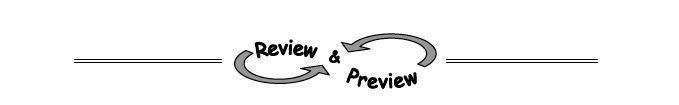  4-49. Camila is trying to find the equation of a line that passes through the points   (−1, 16) and (5, 88). Does the equation y = 12x + 28 work? Justify your answer.4-50. The graph below contains the lines for y = x + 2 and y = 2x − 1.     a.   Using the graph, what is the solution to this system?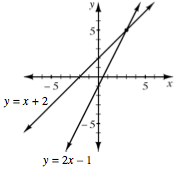      b.   Solve the system algebraically to confirm your              answer to part (a).4-52 Complete each of the Diamond Problems below. The pattern used in the Diamond Problems is shown at right.   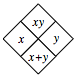 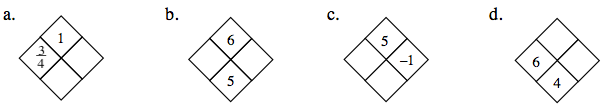 4-51. Hotdogs and corndogs were sold at last night's football game. Use the information below to write mathematical sentences to help you determine how many corndogs were sold.   The number of hotdogs sold was three fewer than twice the number of corndogs. Write a mathematical sentence that relates the number of hotdogs and corndogs. Let h represent the number of hotdogs and c represent the number of corndogs.A hotdog costs $3 and a corndog costs $1.50. If $201 was collected, write a mathematical sentence to represent this information.How many corndogs were sold? Show how you found your answer.4-54.  Solve the following equations for x, if possible.  Check your solutions.   −(2 − 3x) + x = 9 – x			b.       